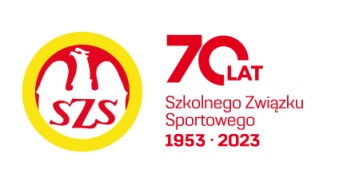 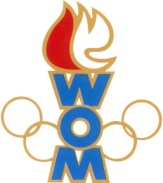 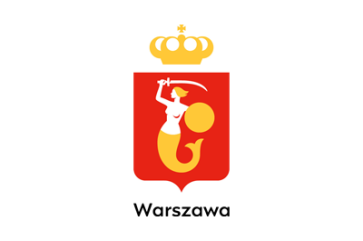 LVII WOMKOMUNIKAT KOŃCOWY ZAWODÓW FINAŁOWYCHW UNIHOKEJU DZIEWCZĄT - DZIECI W ROKU SZK.2023/2024Zespoły z Rembertowa, Włoch, Bielan, Żoliborza nie zgłosił się na zawody.MiejsceSzkołaDzielnicaPkt. WOM1Szkoła Podstawowa nr 73Praga Północ162Szkoła Podstawowa nr 175Ochota143Szkoła Podstawowa nr 85Mokotów124Szkoła Podstawowa nr 377Targówek105Szkoła Podstawowa nr 344Białołęka86Szkoła Podstawowa nr 357Bemowo77Szkoła Podstawowa nr 100Ursynów67Szkoła Podstawowa nr 132Wola69Szkoła Podstawowa nr 12Śródmieście49Szkoła Podstawowa nr 353Wesoła49Szkoła Podstawowa nr 14Ursus413Szkoła Podstawowa Niepubliczna VARSOVIAWilanów213Szkoła Podstawowa nr 143Praga Południe213Szkoła Podstawowa nr 128Wawer2